Ministerul Educaţiei NationaleInspectoratul ŞcolarJudeţean VâlceaŞcoala Gimnaziala  Magura structura Buleta–Localitatea Mihaesti&Scoala Gimnaziala  Bunesti-Loc. BunestiCONCURS   INTERJUDEŢEAN,,SOS Mediul Natural“!Editia a VII a iunie  2013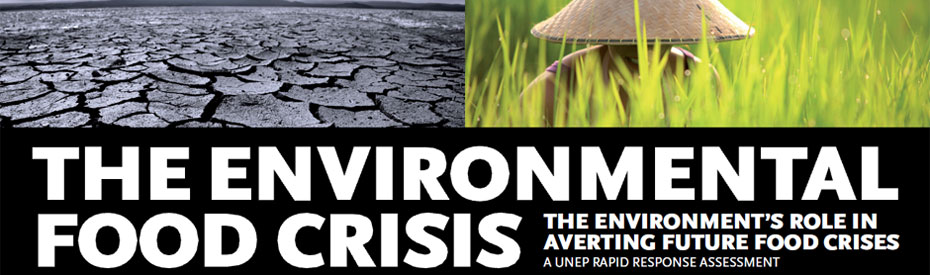 ●Argument:Ziuamediului se sarbatoreste în ziua de 5 iunie a fiecarui an si constituie un prilej pentru institutiile guvernamentale, administratiile locale, asociatiile de tineri, organizatiile nonguvernamentale, întreprinzatori, industriasi, inclusiv mass-media de a se mobiliza prin manifestari comune menite sa atraga atentia asupra necesitatii protejarii factorilor de mediu. 
Marcarea Zilei Mondiale a Mediului reprezinta un binevenit semnal si un îndemn de a actiona unitar pentru salvarea patrimoniului nostru natural pe care avem datoria de a-l lasa nealterat generatiilor viitoare.Educatiatinereigeneratii de a ocroti si protejanatura, mediul ambiant, de care depindecalitateavietiipopulatiei, incepedinfamilie, dincopilarie.In mediul familial, copilul invata sa admire si sa ingrijeasca florile, fiinte gingase lipsite de aparare,sa iubeasca si sa ingrijasca animalele. Educatia initiata in familie este continuata in scoala incepand cu gradinita,  mai ales in conditiile actuale de deteriorare accentuata a mediului inconjurator.         Scoala  dispune de multiple posibilitati si mijloace educative pentru realizarea acestor deziderate Omul este principala cauza a distrugerii biodiversitatii,prin agricultura intensiva si constructii,poluarea si exploatarea excesiva a a oceanelor, raurilor, lacurilor, padurilor si solurilor. Schimbarile climatice inrautatesc si mai mult situatia.Instituţii partenere:  I.S.J.VâlceaA.P.M.Vâlcea                  Primaria Mihaesti Palatul Copiilor Rm. ValceaFundatia  World Vision Rm. Valcea                  Liceul Tehnologic Baile Govora                  Scoala Gimnaziala Bunesti●EchipaorganizatoareConf. Univ. Dr.  Remus Grigorescu Inspector Scolar General  Niculescu Eugenia Profesor Inspector ScolarBiologieCamelia Lupsoiu-Prof.Director Scoala Magura           Daniela Geornoiu-Prof.Director Scoala Bunesti	Letitia MURARUS-Prof. Scoala Magura –Buleta coordonatorul proiectului;Monica CIULEI-Prof Scoala Magura-Buleta            Ileana DUTA-Invatator-Scoala Magura -Buleta            Cornelia MANAFU-Invatator-Scoala Magura Buleta            Elena MIHAILA-Invatator-Scoala Magura Buleta            Floriana VASILE –Educator-Scoala Magura-Gradinita Mihaesti            Aurora POPA –Educator-Scoala Magura-Gradinita Mihaesti            Rita UDREA-Prof. Liceul Baile Govora            Mihaela Bobocu-Prof.Palatul Copiilor Rm. Valcea●Scop: Trezirea interesuluisi sensibilizarea cat mai multor copii fata de problemele cu care se confrunta mediul inconjurator  si dezvoltarea spiritului de responsabilitate . ●Obiective:Concursulisipropuneurmatoareleobiective -formareaconştiinţeiecologice,a comportamentuluiecocivicsia atitudinii de protejare a mediuluiînconjurător;  -asumarearesponsabilitatiiprotejariimediului de catreelevi;   -incurajareaelevilor in gasireaunorsolutii in rezolvareaproblemelor legate de mediu la nivel local, national;              -reducereadezechilibrelor create de om  -dezvoltareacapacitaţilorcreativ –artistice ale elevilor;-cultivarea sensibilităţii şi gustului estetic al elevilor;  -dezvoltarea relatiilor interpersonale, de colaborare in rezolvarea unor sarcini de lucru; -realizarea unei expoziţii cu lucrările realizate in atelierul de lucru .●Secţiuni propuse :a)prezentare Power Point/ film de scurt metrajcu tema ”SOS Mediul Natural”!b)creatii prin cuvant –versuri sau proza;c) creaţii din materiale reciclabile;d) atelier de pictura cu tema ’’”●Grup ţintă :1. elevi din învăţământul primar : pentru secţiunile b), c) si d)  2. elevi din învăţămîntul gimnazial – toate secţiunile● Regulament de înscriere, participare, desfăşurare şi evaluare             ■Prezentările Power Point se prezinta  în data de 01 iunie 2013  începând cu ora 10:00 sau pot fi trimise pe adresa de e-mail:letitia.murarus@yahoo.frpana la data de 31 mai 2013Lucrarile vor fi evaluate tinand cont de urmatoarele criterii:punctaj maxim 100 p-originalitate 30p;-aspect si continut stiintific 30p;-implicare personala 20p;-modalitatea de prezentare a lucrarilor 10:-originalitatea pozelor10p;Numar minim de slide-uri:15; cele trimise prin posta electronica vor fi lipsite de fond sonor;■ Creatiiledin materiale reciclabile- vizeaza obtinerea unor articole vestimentare, care vor fi imbracate si prezentate pe ritm de muzica in curtea scolii.Articolele se realizeaza in ziua concursului,fiecare candidat isi aduce materialele din care doreste sa realizeze un produs cat mai original.Aceasta sectiune va contribui la dezvoltarea abilitatilor de promovare a imaginii participantilor si la cesterea stimei de sine.■ Creaţiile literare se vor redactatinand seama de urmatoarele criterii: Format A4, margini 2, Word, aliniere Justify, font Times New Roman, mărime 12, cu spaţiu de 1,5, caractere româneşti (diacritice); 	Lucrările vor avea trecut în stânga sus numele, clasa si şcoala de provenienţă ale elevului, precum şi numele cadrului didactic îndrumător.	Lucrările vor fi trimise atât în format electronic, cât şi fizic,în vederea publicarii in revista scolara”Floare albastra”cu ISSN 2068-1313.  ■ Creaţiile artistico-plasticevor fi realizate in ziua de concurs sub coordonarea unui specialist pe tema mediatizata in 2013 ‚Mancam, gandim, salvam!Materialele necesare  vor fi asigurate de scoala organizatoare.Inscrierea se poate face pana la data de 31 mai 2013 prin fax la numarul: 0250 772754 sau prin posta pe adresa scolii: Şcoala Gimnaziala Magura-Buleta, loc. Mihaesti  Jud.Vâlcea; Tel.0250772754► Lucrările se vor expedia pe adresa scolii; se va face menţiunea pe plic-                                Pentru concursul „SOS Mediul Natural”.     Punctajul pentru fiecare secţiune  se stabileşte de către comisia de jurizare, alcătuită din profesori de specialitate şi directorul unităţii.► Se vor acorda diplome cu premii I,II,III, pe categorii de vârstă, la secţiunile propuse.Toti participantii vor primi diplomă de participare.●Calendarul lucrărilor:      15 mai  - 25 mai-primirea lucrărilor      25 mai-01 iunie -jurizarea si premierea lucrarilor primite;01 iunie - desfasurarea concursului cu echipajele prezente, jurizarea si premierea lucrarilor 05 iunie – 15 iunie -trimiterea diplomelor.         Informaţii suplimentare la Consilier educativ, prof. Letitia MURARUS tf.0741764775 sau Director,Prof.Camelia LUPSOIUNotă: Lucrările nu se vor returna JURIULVa fi alcătuit pe secţiuni din:Reprezentant al Agenţiei pentru Protecţia Mediului  Valcea;Inspector de specialitate al ISJ Nicolescu Eugenia;Profesor de specialitate (biologie/protecţia mediului,lb. Romana, design, artă fotografică); Reprezentant al  Fundatiei World Vision Valcea.-Reprezentantul Consiliului elevilor;♦ NU se percepe TAXĂ DE PARTICIPAREMinisterul Educaţiei NationaleInspectoratul Şcolar Judeţean VâlceaCasa Corpului Didactic ValceaŞcoala  Gimnaziala Magura- Buleta -loc.Mihaesti Email school_buleta@yahoo.com tf.0250772754	FIŞĂ DE INSCRIEREConcursul interjudeţean ,,SOS Mediul Natural” Ediţia  a VII a - 2013Secţiunea:  pictură , creaţie literară , prezentări Power Point,arta decorativaUnitatea scolara.....................Tabel nominal cu elevii şi lucrările participanteAdresa de contact:  ____________________Unitatea de provenienţă:  ______________________Director  ,							ETICHETA  se aplică pe spate, în colţul din dreapta, josNr crtNumele şi prenumele elevuluiTitlul lucrării Clasa Numele profesorului coordonator1.2.3.4.Unitatea de inv.  …..……………………………Localitatea…………….……….Jud……………....Secţiunea ……….. ……………Clasa ……….Titlul lucrării……………………….……………...Elev ……………………………….…......…… Coordonator: …….………………………………..email………………………………...……………..